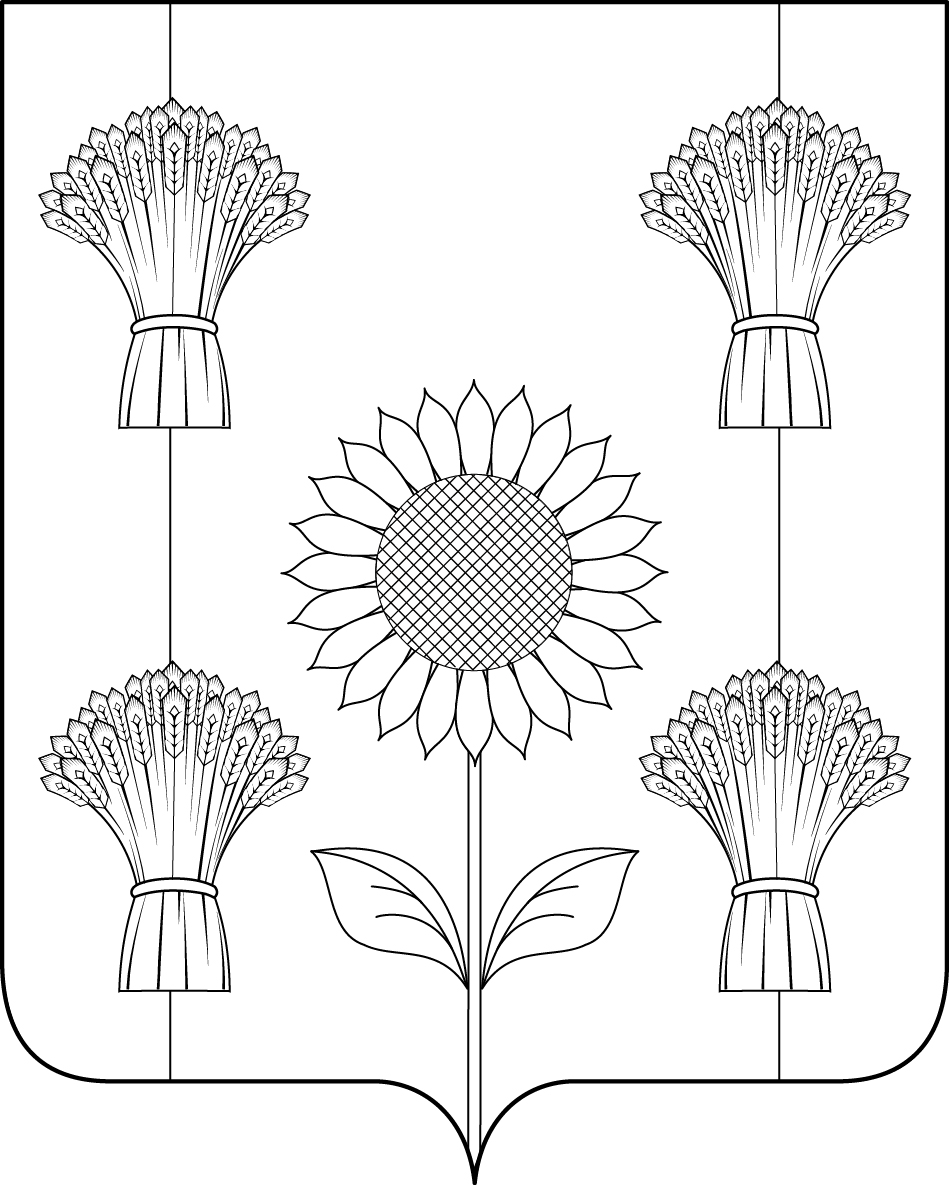 АДМИНИСТРАЦИЯ НОВОЛЕНИНСКОГО СЕЛЬСКОГО ПОСЕЛЕНИЯ ТИМАШЕВСКОГО РАЙОНАП О С Т А Н О В Л Е Н И Еот 10.04.2017                                                                                 №43хутор ЛенинскийО порядке поступления обращений и заявлений, являющихся основаниями для проведения заседания Комиссии по соблюдению требований к служебному поведению муниципальных служащих и урегулированию конфликта интересов на муниципальной службе в администрации Новоленинского сельского поселения Тимашевского районаВ соответствии с Федеральным законом от 25 декабря 2008 года № 273-ФЗ «О противодействии коррупции», с Положением о комиссии по соблюдению требований к служебному поведению муниципальных служащих и урегулированию конфликта интересов на муниципальной службе в администрации Новоленинского сельского поселения Тимашевского района, утвержденного постановлением администрации Новоленинского сельского поселения Тимашевского района от 13 декабря 2013 года №  99, администрация Новоленинского сельского поселения Тимашевского района п о с т а н о в л я е т :1. Утвердить:1.1.Порядок поступления обращения гражданина, замещавшего в администрации Новоленинского сельского поселения Тимашевского района должность муниципальной службы, включенную в перечень должностей, предусмотренные статьей 12 Федерального закона  от 25 декабря 2008 года                 № 273-ФЗ «О противодействии коррупции, утвержденного нормативным правовым актом администрации Новоленинского сельского поселения Тимашевского района, о даче согласия на замещение должности в коммерческой или некоммерческой организации либо на выполнение работы на условиях гражданско-правового договора в коммерческой или некоммерческой организации, если отдельные функции по муниципальному управлению этой организацией входили в его должностные (служебные) обязанности, до истечения двух лет со дня увольнения с муниципальной службы (приложение №1).1.2.Порядок поступления заявления от лица, замещающего должность муниципальной службы в администрации Новоленинского сельского поселения Тимашевского района о невозможности по объективным причинам представить сведения о доходах, об имуществе и обязательствах имущественного характера своих супруги (супруга) и несовершеннолетних детей (приложение №2).2. Специалисту администрации Новоленинского сельского поселения Тимашевского района Н.П.Королевой опубликовать настоящее постановление в газете «Новоленинские вести», специалисту администрации Новоленинского сельского поселения Тимашевского района Е.К.Антоновой обеспечить его размещение на официальном сайте администрации муниципального образования в информационно-телекоммуникационной сети «Интернет».3. Контроль за выполнением настоящего постановления оставляю за собой.4.Постановление вступает в силу после его официального опубликования.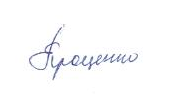 Глава Новоленинского сельскогопоселения Тимашевского района                                                     С.В.ПроценкоПорядок поступления обращения гражданина, замещавшего в администрации Новоленинского сельского поселения Тимашевского района должность муниципальной службы, включенную в перечень должностей, предусмотренные статьей 12 Федерального закона  от 25 декабря 2008 года   № 273-ФЗ «О противодействии коррупции», утвержденного нормативным правовым актом администрации Новоленинского сельского поселения Тимашевского района, о даче согласия на замещение должности в коммерческой или некоммерческой организации либо на выполнение работы на условиях гражданско-правового договора в коммерческой или некоммерческой организации, если отдельные функции по муниципальному управлению этой организацией входили в его должностные (служебные) обязанности, до истечения двух лет со дня увольнения с муниципальной службы 1. Обращение о даче согласия на замещение должности в коммерческой или некоммерческой организации либо на выполнение работы на условиях гражданско-правового договора в коммерческой или некоммерческой организации, если отдельные функции по муниципальному управлению этой организацией входили в его должностные (служебные) обязанности (далее - обращение) подается гражданином, замещавшим в администрации Новоленинского сельского поселения Тимашевского района (далее – администрация Новоленинского сельского поселения Тимашевского района), должность муниципальной службы, включенную в перечень должностей, предусмотренные статьей 12 Федерального закона от 25 декабря 2008 года № 273-ФЗ «О противодействии коррупции», утвержденного нормативным правовым актом администрации Новоленинского сельского поселения Тимашевского района,  если отдельные функции по муниципальному управлению этой организацией входили в его должностные (служебные) обязанности, до истечения двух лет со дня увольнения с муниципальной службы в администрации Новоленинского сельского поселения Тимашевского района.2.Обращение подается в сектор по обеспечению делопроизводства и работе с обращением граждан, где гражданин ранее замещал должность муниципальной службы по форме, согласно приложению к настоящему Порядку.3.Обращение может быть подано муниципальным служащим, планирующим свое увольнение с муниципальной службы в администрации Новоленинского сельского поселения Тимашевского района.4.Обращение, поступившее в сектор по обеспечению делопроизводства и работе с обращением граждан, регистрируется в тот же день в установленном порядке в журнале регистрации информации, содержащей основания для проведения заседания комиссии по соблюдению требований к служебному поведению муниципальных служащих и урегулированию конфликта интересов на муниципальной службе в администрации  Новоленинского сельского поселения Тимашевского района.5. В обращении указываются: фамилия, имя, отчество гражданина, дата его рождения, адрес места жительства, замещаемые должности в течение последних двух лет до дня увольнения с муниципальной службы, наименование, местонахождение коммерческой или некоммерческой организации, характер ее деятельности, должностные (служебные) обязанности, исполняемые гражданином во время замещения им должности муниципальной службы, функции по муниципальному управлению в отношении коммерческой или некоммерческой организации, вид договора (трудовой или гражданско-правовой), предполагаемый срок его действия, сумма оплаты за выполнение (оказание) по договору работ (услуг). 6.Должностными лицами  администрации осуществляется рассмотрение обращения, по результатам которого подготавливается мотивированное заключение по существу обращения с учетом требований статьи 12  Федерального закона  от   25 декабря 2008 года   № 273-ФЗ «О противодействии коррупции».7.При подготовке мотивированного заключения по результатам рассмотрения уведомления должностные лица администрации имеют право проводить собеседование с муниципальным служащим, представившим уведомление, получать от него письменные пояснения, а глава муниципального образования (представители нанимателя (работодатели)) могут направлять в установленном порядке запросы в государственные органы, органы местного самоуправления и заинтересованные организации. 8.Обращение, мотивированное заключение и другие материалы в течение семи рабочих дней со дня поступления обращения представляются председателю комиссии по соблюдению требований к служебному поведению и урегулированию конфликта интересов на муниципальной службе в администрации Новоленинского сельского поселения Тимашевского района (далее – комиссия). В случае направления запросов обращение, заключение и другие материалы представляются председателю комиссии в течение 45 дней со дня поступления уведомления. Указанный срок может быть продлен, но не более чем на 30 дней.9.Комиссия рассматривает обращение, мотивированное заключение и другие материалы и принимает по ним решения в порядке, установленном Положением о комиссии по соблюдению требований к служебному поведению муниципальных служащих и урегулированию конфликта интересов на муниципальной службе в администрации Новоленинского сельского поселения Тимашевского района, утвержденным нормативным правовым актом администрации Новоленинского сельского поселения Тимашевского района.Глава Новоленинского сельского поселения Тимашевского района                                        С.В.ПроценкоПРИЛОЖЕНИЕк порядку поступления обращения гражданина, замещавшего в администрации Новоленинского сельского поселения Тимашевского района должность муниципальной службы, включенную в перечень должностей, предусмотренные статьей 12 Федерального закона от 25 декабря 2008 года №273-ФЗ «О противодействии коррупции», утвержденного нормативным правовым актом администрации Новоленинского сельского поселения Тимашевского района, о даче согласия на замещение должности в коммерческой или некоммерческой организации либо на выполнение работы на условиях гражданско-правового договора в коммерческой или некоммерческой организации, если отдельные функции по муниципальному управлению этой организацией входили в его должностные (служебные) обязанности, до истечения двух лет со дня увольнения с муниципальной службыВ ____________________________________________________________________________(указывается кадровое подразделение)гражданина __________________________________________________________________________________________________________,(Ф.И.О., дата рождения)проживающего (-ей) по адресу:____________________________________________________	ОБРАЩЕНИЕПрошу дать согласие на замещение должности на основании трудового договора/ выполнении работ на условиях гражданско-правового договора__________________________________________________________________(нужное указать)в __________________________________________________________________________________________________________________________________________________________  (наименование, местонахождение коммерческой (некоммерческой) организации, характер ее деятельности)так как отдельные функции по муниципальному управлению этой организацией входили в мои должностные обязанности, а именно:____________________________________________________________________________________________________________________________________   (перечислить вышеуказанные функции)Должностные (служебные) обязанности, исполняемые мной во время замещения должности муниципальной службы                     __________________________________________________________________:	(наименование должности)_________________________________________________________________________._________________________________________________________________________._____________________________________________________________________ и т.д.В течение последних двух лет со дня увольнения замещал (-а) следующие должности:_________________________________________________________________ . (перечислить замещаемые должности)Предполагаемый срок действия договора ________________________________.Сумма оплаты за выполнение (оказание) работ (услуг) по гражданско-правовому договору составит ________________________________________.*                                                                                      (указать сумму)__________________      ______________________________________________________(дата)	(подпись, расшифровка подписи)Обращение  зарегистрировано:регистрационный номер          ______________   ;дата регистрации    «___» __________________ 20 __ г.*Заполняется в случае обращения о даче согласия на выполнение работ (оказания услуг) на условиях гражданско-правового договора.Порядок поступления заявления муниципального служащего администрации Новоленинского сельского поселения Тимашевского района о невозможности по объективным причинам представить сведения о доходах, об имуществе и обязательствах имущественного характера своих супруги (супруга) и несовершеннолетних детей1. Настоящий порядок распространяется на лиц, замещающих должности муниципальной службы в администрации Новоленинского сельского  (далее – администрация,  включенных в Перечень должностей муниципальной службы в администрации, при назначении на которые граждане и при замещении которых муниципальные служащие обязаны представлять сведения о своих доходах, об имуществе и обязательствах имущественного характера, а также сведения о доходах, об имуществе и обязательствах имущественного характера своих супруги (супруга) и несовершеннолетних детей, утвержденный нормативным правовым актом  администрации Новоленинского сельского поселения Тимашевского района.2.Заявление о невозможности по объективным причинам представить сведения о доходах, об имуществе и обязательствах имущественного характера своих супруги (супруга) и несовершеннолетних детей  (далее – заявление) подается в кадровое подразделение (либо общий отдел) администрации Новоленинского сельского поселения Тимашевского района,  по форме, согласно приложению к настоящему Порядку.3.Заявление, поступившее в администрацию регистрируется в тот же день в установленном порядке в журнале регистрации информации, содержащей основания для проведения заседания комиссии по соблюдению требований к служебному поведению муниципальных служащих и урегулированию конфликта интересов на муниципальной службе в администрации Новоленинского сельского поселения Тимашевского района.        4.Заявление в течение семи рабочих дней со дня поступления представляются председателю комиссии по соблюдению требований к служебному поведению и урегулированию конфликта интересов на муниципальной службе в администрации Новоленинского сельского поселения Тимашевского района (далее –комиссия).5.Заседание комиссии по рассмотрению заявления, как правило, проводится не позднее одного месяца со дня истечения срока, установленного для представления сведений о доходах, об имуществе и обязательствах имущественного характера.6.Комиссия рассматривает заявление и другие материалы и принимает по ним решения в порядке, установленном Положением о комиссии по соблюдению требований к служебному поведению муниципальных служащих и урегулированию конфликта интересов на муниципальной службе в администрации Новоленинского сельского поселения Тимашевского района, утвержденным нормативным правовым актом администрации Новоленинского сельского поселения Тимашевского района.Глава Новоленинского сельского поселения Тимашевского района                                         С.В.ПроценкоПРИЛОЖЕНИЕк порядку поступления заявления муниципального служащего администрации Новоленинского сельского поселения Тимашевского района о невозможности по объективным причинам представить сведения о доходах, об имуществе и обязательствах имущественного характера своих супруги (супруга) и несовершеннолетних детей	ЗАЯВЛЕНИЕо невозможности по объективным причинам представить сведения о доходах, об имуществе и обязательствах имущественного характера своих супруги (супруга) и несовершеннолетних детейЯ, _______________________________________________________________________                                               (Ф.И.О., наименование должности)сообщаю, что не имею возможности представит сведения о доходах, об имуществе и обязательствах имущественного характера своих супруги (супруга), несовершеннолетних детей ____________________________________________________________________(Ф.И.О. супруги (супруга), несовершеннолетних детей) (указывается нужное)по объективным причинам _________________________________________________________________________________________________________________                     (указывается конкретная причина (ы) непредставления сведений)  К заявлению прилагаю следующие дополнительные материалы (в случае наличия):        ___________________________________________________________________________ .__________________      ______________________________________________________(дата)	(подпись, расшифровка подписи)Заявление  зарегистрировано:регистрационный номер          ______________   ;дата регистрации    «___» __________________ 20 __ г.Глава Новоленинского сельскогопоселения Тимашевского района                                      ФИО______________ПРИЛОЖЕНИЕ к постановлению администрации  Новоленинского сельского поселения Тимашевского районаот 10.04.2017 № 43__________________________________(должность, Ф.И.О. лица, зарегистрировавшего обращение)_________________________________(подпись лица, зарегистрировавшего обращение)ПРИЛОЖЕНИЕ №2к постановлению администрации Новоленинского сельского поселения Тимашевского районаот 10.04.2017 № 43В __________________________________________________________________(указывается кадровое подразделение)__________________________________________________________________________________________________________________ (Ф.И.О., должность)__________________________________(должность, Ф.И.О. лица, зарегистрировавшего заявление)_________________________________(подпись лица, зарегистрировавшего заявление)